10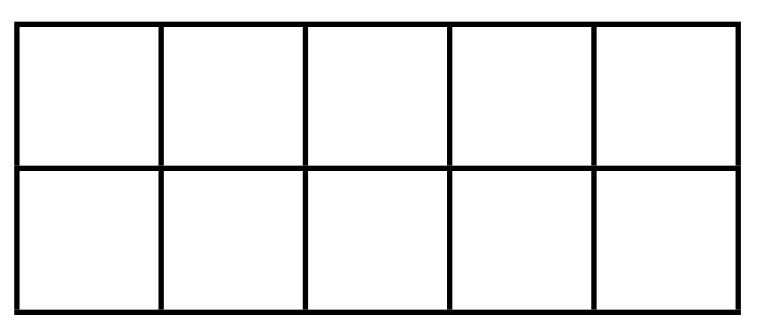  and ___moreis ____